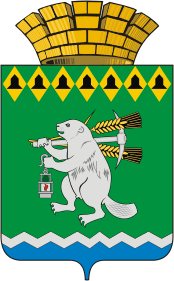 Администрация Артемовского городского округа ПОСТАНОВЛЕНИЕот                       									№       -ПАОб утверждении Примерного положения об оплате труда работников муниципальных учреждений Артемовского городского округа, в отношении которых функции и полномочия учредителя осуществляет Администрация Артемовского городского округаВ соответствии с Трудовым кодексом Российской Федерации, пунктом 4 статьи 86 Бюджетного кодекса Российской Федерации, Едиными рекомендациями по установлению на федеральном, региональном и местном уровнях систем оплаты труда работников государственных и муниципальных учреждений на 2021 год, утвержденными решением Российской трехсторонней комиссии по регулированию социально-трудовых отношений от 29.12.2020, протокол № 13, постановлением Правительства Свердловской области от 06.02.2009 № 145-ПП «О системах оплаты труда работников государственных бюджетных, автономных и казенных учреждений Свердловской области», руководствуясь статьями 30, 31 Устава Артемовского городского округа,ПОСТАНОВЛЯЮ:1. Утвердить Примерное положение об оплате труда работников муниципальных учреждений Артемовского городского округа, в отношении которых функции и полномочия учредителя осуществляет Администрация Артемовского городского округа (далее – Примерное положение об оплате труда) (Приложение).2. Отделу по учету и отчетности Администрации Артемовского городского округа (Собина Т.А.) организовать работу по приведению (разработке) Положений об оплате труда работников муниципальных учреждений Артемовского городского округа, в отношении которых функции и полномочия учредителя осуществляет Администрация Артемовского городского округа, в соответствие с Примерным положением об оплате труда, утвержденным пунктом 1 настоящего постановления.3. Признать утратившим силу постановления Администрации Артемовского городского округа:- от 05.03.2019 № 244-ПА «Об утверждении Примерного положения об оплате труда работников муниципальных учреждений Артемовского городского округа, в отношении которых функции и полномочия учредителя осуществляет Комитет по управлению муниципальным имуществом Артемовского городского округа»;- от 27.12.2019 № 1526-ПА «О внесении изменений в Примерное положение об оплате труда работников муниципальных учреждений Артемовского городского округа, в отношении которых функции и полномочия учредителя осуществляет Комитет по управлению муниципальным имуществом Артемовского городского округа»;- от 27.10.2020 № 1037-ПА «О внесении изменений в Примерное положение об оплате труда работников муниципальных учреждений Артемовского городского округа, в отношении которых функции и полномочия учредителя осуществляет Комитет по управлению муниципальным имуществом Артемовского городского округа».4. Настоящее постановление вступает в силу с 01.10.2021.5. Постановление опубликовать в газете «Артемовский рабочий», разместить на Официальном портале правовой информации Артемовского городского округа (www.артемовский-право.рф) и на официальном сайте Артемовского городского округа в информационно-телекоммуникационной сети «Интернет» (www.artemovsky66.ru).6. Контроль за исполнением постановления возложить на первого заместителя главы Администрации Артемовского городского округа Черемных Н.А.Глава Артемовского городского округа				        К.М. Трофимов